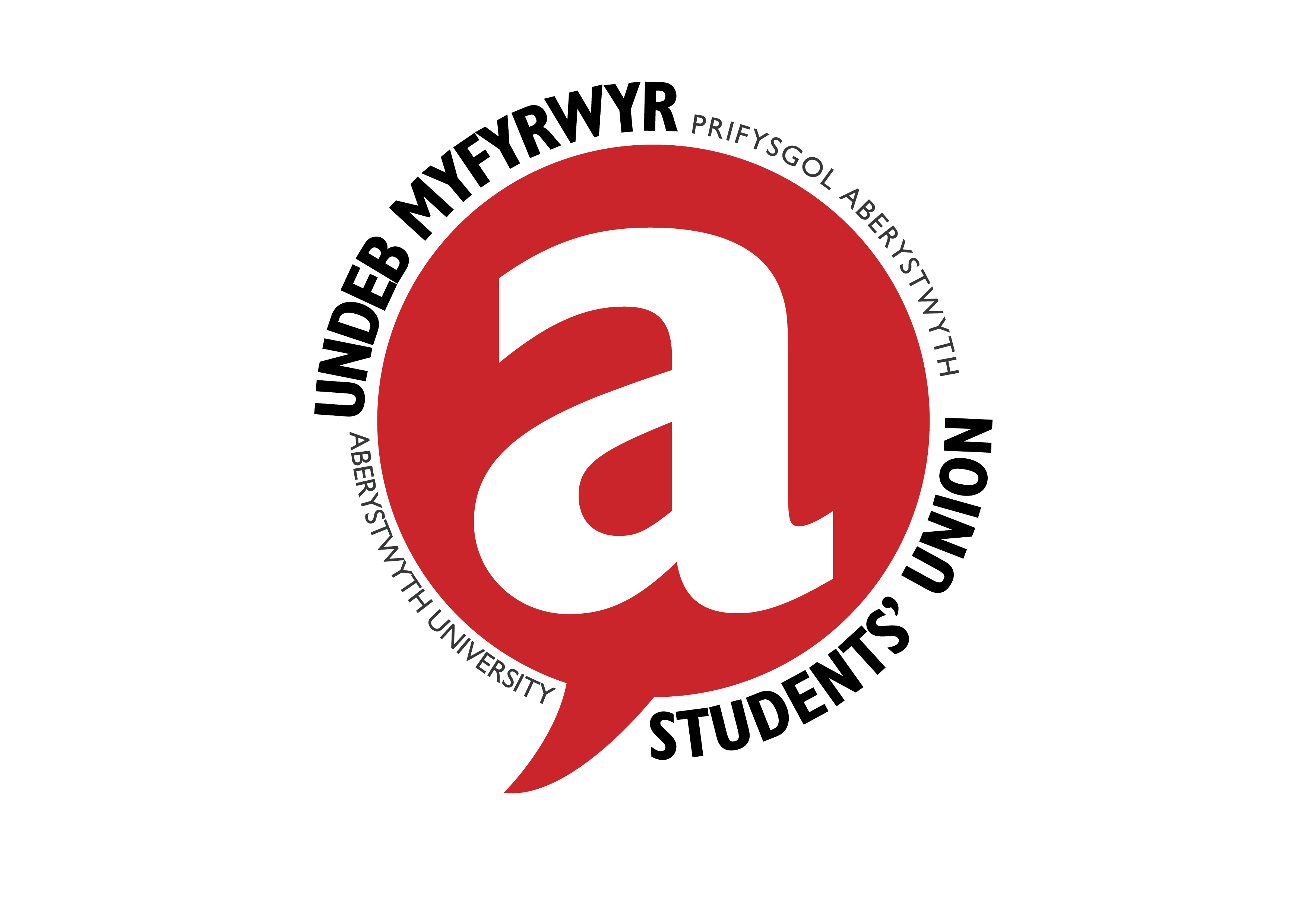 AUSUTrustee Board Meeting  23rd February 2022Virtual via ZoomPresent Ryan Beasley (RB)			- AUSU Eternal Trustee and Deputy ChairMared Edwards (ME)			- AUSU Welsh Culture Officer, UMCA President & TrusteeRachel Barwise (RB)	 		- AUSU Student Opportunities Officer & TrusteeElizabeth Manners (EM)			- AUSU Academic Affairs Officer & TrusteeOlymbia Petrou (OP)			- AUSU External TrusteeDebra Croft (DC)			- AUSU External TrusteeGary Coulsby (GC)			- AUSU Postgraduate Student TrusteeIn attendanceTrish McGrath (TM)			- AUSU CEOAnnmarie Evans (AE)			- AUSU People & Wellbeing Manager (notetaker) 
The meeting was opened with introductions and welcome to new Officer Team and new Postgraduate Student Trustee.Apologies for Absence
Apologies received from Alan Roberts, Sabina O’Donoghue and Hannah Lunnon.  Declarations of Interest
TM/AE declared an interest in Agenda item 11, PayScale Review.  Minutes of the previous meeting
Minutes of the previous meeting held 18th November 2021 were approved. 
Matters Arising/Action SheetNo matters arisingFinance: Management Accounts 
TM gave a briefing of the Management Accounts to January 2022. 
KPI Progress - A discussion was held around cyber security and whether it’s something the Board should start to consider.NotedCEO Update ReportA report was provided for the Board giving an update on activities since the last meeting.  Areas covered were Staffing, Finance & Resources, Celebrates, Opportunities, Advice & Wellbeing and Comms & Engagement. NotedOfficer UpdateThe Officers gave the Board an overview of activity since the last meeting.NotedRedbrick Survey Results TM provided the Board with the results of the Redbrick Survey.   
Noted AberSU Quality Enhancement Review EM gave a brief overview of the SU student submission as part of the QAA review.      Noted Annual Financial Statements The Board approved the annual statements for year end June 2021. ApprovedPayScale Review
The Board entered a breakout room on zoom to discuss the proposed PayScale review presented by TM and set the following actions:The Trustees felt that the salaries presented were too conservative.  Ensure salaries are truly comparable with the sector and against the university.   The Trustee board value the team and would like to see a plan of what happens if the University don’t fund future agreed salary increases.  Rethink and be assured about the transfer of staff over to a new spinal point to make sure everything is watertight. Consider approaching the university if there is resistance about full job evaluations in line with their staff, but only if there was resistance. In terms of recruitment, look at an overall package that includes relocation costs.Action - TMBudget 2022/2023
TM will bring the budget back to the Board with revised new salaries included. Action - TM 
Maternity PayTM requested the following amendment to AberSU Maternity Pay:Change to 8 weeks full and 16 half pay as per previous maternity pay.ApprovedCEO Objectives
An overview of CEO Objectives were provided.  The Board were happy and thanked TM for hard work.
Noted 
A.O.B.The Board extended their thanks to Olymbia Petrou (OP) for all their hard work and commitment as board member for the last 5 years and wished OP all the best.TM was congratulated on becoming trustee at Welsh Womens Aid and the board agreed that TM could use work time to attend meetings/training.AgreedDate of next meeting
28th April at 11amEnd of meetingMEETING ADMINISTRATIONSTRATEGY